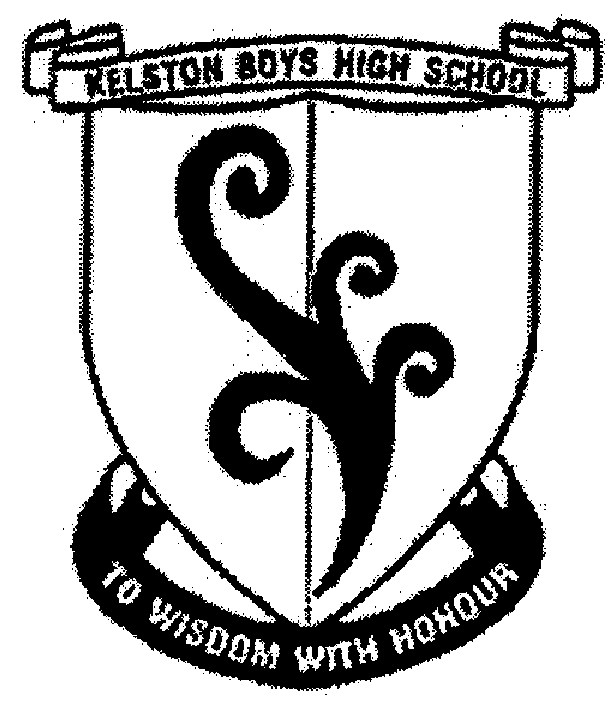 Name:Tutor Group:			Trm. Teacher:This course is the second part of the National Certificate in Tourism (Introductory Skills) Level 2. To course continues on from 12 Tourism. This National Certificate recognises the knowledge and skills required by the tourism and travel industry as the basis for further training for the tourism and travel industry.Students awarded with this qualification are able to demonstrate communication skills: written and verbal, mathematics, and information technology in the context of the tourism and travel industry.  This includes knowledge of world geography and tourism destinations within , as well as tourism as a worldwide industry.This qualification prepares people for entry to the National Certificate in Tourism (Core Skills) (Level 3), which in turn can lead to qualifications and careers in outbound travel such as travel consultancy or wholesale travel, and inbound tourism within the New Zealand tourism industry, or the National Certificate in Tourism (Guiding) with strands in Excursion Guiding, and Attraction Guiding.Course materials and assessments is prepared and monitored by ATTTO, the industry training organisation. Your Student Workbooks contain all the necessary resources and information. Ensure you are familiar with it and keep it safely. You will be given only one. Refer to it too to check your progress as well as to track course development.NOTE: In order to attain the National Certificate, you must have achieved a minimum of 54 credits in total from both Year 12 and Year 13 courses. Achievement of all assessments completed in 12TRM is compulsory. Talk to your tourism teacher if you are unsure about whether you have met the requirements.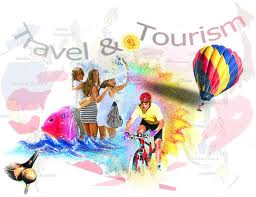 Course assessment is based on National Standards and the work you do throughout the year. Each relevant Unit Standard is described in your Workbook. Each assessment item will have these clearly outlined for you. If in doubt, ask your teacher to explain these to you before you do the activity. Always refer to it as you cover class work related to it and do assessment aimed at it.Refer to your Year Planner as this outlines when each relevant assessment takes place. Be sure to understand the assessment policies of the school and this department (See Some Assessment Points to Keep in Mind). Speak to your Tourism Teacher or Mrs Blair if you wish to clarify matters.In your student Workbook is the Progress Chart. Refer to this regularly so you know how you are progressing. Keep track of each Assessment completed in class. This is your evidence of achievement. You will be asked to produce it to your Teacher from time to time during the year.Below is a simple outline of the standards you will cover in Part 2, our Year 13 Tourism course. Ensure you sign the Authentication Sheet on the following page. Before you receive your Workbook, you must pay your $20 Write-on Fee. You must also pay for Field Trip Fees before you travel. You must also have signed permission slips for these trips.A substantial part of the course requires you to use our Computer Labs. You must ensure you have a current account, log in and print balance for printing by the end of Week 4, Term 1.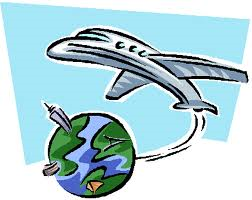 Some Assessment Points to Keep in Mind:ResubmissionsStudents will have one reassessment opportunity for each internally assessed unit standard. However, depending on the circumstances, a Teacher may provide more resubmission opportunities at his/her discretion.ATTTO materials do not provide reassessment.Compassionate considerationCompassionate consideration of a student who is absent from an assessment may be made if there is sufficient evidence available from other work related to the same learning outcomes, and if there is no other assessment opportunity available.LatenessWork which is late will not be accepted for marking unless an extension has been applied for and granted by Ms. Holmes before the due date of the assignment, or if there are exceptional circumstances.AppealsAppeals against grades awarded should be made following the procedure outlined in the school policy on appeals.Storage of student workThe department will retain student assessments until such time as are no longer required for moderation purposes.AuthenticityStudents must hand in their completed and signed Authenticity Declaration before their first assessment. Material completed and handed in for assessment must be the student’s own work. Where there is suspicion of cheating, the matter will be investigated and school policy followed.Authentication SheetKelston Boys’ High SchoolGeography Department (Tourism)13TRMName	___________________________________________Tutor Group _____________         Tourism Teacher _____________________In Year 13 Tourism this year there will be assessment activities that will contribute credits towards the National Certificate in Tourism (Introductory Skills) or the National Certificate of Educational Achievement.  The work I hand in for these assessments must be my own.  I understand that if I am found to have submitted work that is not my own I will receive no grade for that assessment.I have read the statement above and understand that the work I hand in for assessment purposes must be my own.Signature (student)________________    Date_____________Signature(guardian)________________   Date_____________Parental Contact details for Assessment follow-upName:_____________________________Ph #:_____________________	      Mobile:___________________E-mail:______________________________________________Postal address:___________________________________________                          ____________________________________________			Preferred method of contact:  phone/ mobile/ email/ post  (circle one)KBHS Year 13GEO TOURISM 2014 CalendarAssessment Record (54 credits for Certificate)I have worked successfully through the following standards:Part 1 (Completed in past year/s) Part 2 (Current year’s work) Total 22 creditsStandardDescriptionLevelCreditsUS24725Describe and analyse the economic significance of tourism34US18211Demonstrate knowledge of Australia as a tourist destination38US24733Describe and promote a New Zealand tourist destination34US3727Demonstrate knowledge of Pacific Island countries as tourist destinations38Total                    24                    24Week123456789101112Term 127/1-31/13/2-7/210/2-14/217/2-21/224/2-28/23/3-7/310/3-14/317/3-21/324/3-28/331/3-4/47/4-11/414/4 – 17/4Term 1Admin week Y9 Camp 1 3-4/2Waitangi Day 6/2 Y9 Camp 210-11/2Swimming Sports 12/2Athletics Day 19/2Polyfest 12/3 &15/3Assessment Week 17/3 – 21/3Summer tournament week 31/3 – 4/4Academic Counselling PST 8-9/4AC catch-up 16/4Term 1 ends 17/4 TopicIntro TopicWhat is TourismWhat is TourismWhat is TourismPacific IslandsPacific IslandsPacific IslandsPacific IslandsPacific IslandsPacific IslandsPacific IslandsPacific IslandsAssessmentUS3727 Pacific Island (8 credits start)Resubmit AS91246US3727 Pacific Island (8 credits complete)Week123456789Term 25/5-9/512/5-16/519/5-23/526/5-30/52/6-6/69/6-13/616/6-20/623/6-27/630/6-4/7Term 2ANZAC Day 25/4Jnr exams 26-29/5Mid term break 30/5Queens Bday 2/6Snr exams3-6/6Academic Counselling 25-26/6AC catch up 2/7Term 2 ends 4/7TopicNew Zealand and NZ regionsNew Zealand and NZ regions New Zealand and NZ regionsNew Zealand and NZ regionsNew Zealand and NZ regionsNew Zealand and NZ regionsNew Zealand and NZ regionsNew Zealand and NZ regionsNew Zealand and NZ regionsAssessmentStart on US24733 New Zealand (4 credits)and US18228 NZ Regions (8 credits)Start on US24733 New Zealand (4 credits)and US18228 NZ Regions (8 credits)Week12345678910Term 321/7-25/728/7-1/84/8-8/811/8-15/818/8-22/825/8-29/81/9-5/98/9-12/915/9-19/922/9-26/9Term 3NCEA Presentation 9/8 & 10/8Tournament week 1-5/9Mid term break 5/9Snr EOY exams 11-12/9Snr EOY exams 15-17/9Term 3 ends 26/9 TopicEconomic significance of tourismEconomic significance of tourismEconomic significance of tourismAustraliaAustraliaAustraliaAustraliaAustraliaAustraliaAustraliaAssessmentStart on US24725 Economic significance of tourism (4 credits)Start on US 18211 Australia (8 credits)FinishUS 18211 Australia (8 credits) Week123456789Term 413/10-17/1020/10-24/1027/10-31/103/11-7/1110/11-14/1117/11-21/1124/11-28/111/12-5/128/12 ->Term 4Labour day 17/10Jr EOY exams 28-31/10Snr Honours Assembly 4/11NCEA Externals start 10/11 2015 Time Table begins NCEA ExternalsNCEA ExternalsNCEA Externals finish 2/12Jnr Honours Assembly 3/12House sports day 4/12NCEA catch-upTopicResubmissions and revisionResubmissions and revisionResubmissions and revisionAssessmentUSDescriptionLevelCreditsResult (A) or (N)24732Tourist characteristics and needs2324728Work Roles2324731NZ Destination2424729World Tourist destinations2424730Business of Tourism2418237Calculations23Total21LevelTotal no. of Credits requiredResult (A) or (N)Maths18English (Oral or written)26StandardDescriptionLevelCreditsResult (A) or (N)Date achievedSignatureUS24725Economic significance of tourism34US18211Australia38US24733NZ34US3727Pacific Islands38Total24